January 3, 2014VIA WUTC WEB PORTAL AND REGULAR MAILMr. Steven V. KingExecutive Director and SecretaryWashington Utilities and Transportation CommissionP.O. Box 47250Olympia, WA  98504-7250Re:	TC-120323 Petition for Review of Initial Order of Shuttle Express, Inc.Dear Mr. King:Enclosed for filing in the above-referenced docket are the original and five (5) copies of the Petition for Review of Initial Order of Shuttle Express, Inc., with Certificate of Service.	If you have any questions, please feel free to contact the undersigned.					Respectfully submitted,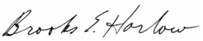 					Brooks E. Harlow					Counsel for Shuttle Express, Inc.cc: ALJ Adam E. Torem (via email only)Parties of RecordEnclosures 